Ո Ր Ո Շ ՈՒ Մ21 մայիսի 2019 թվականի   N 760-Ա ՍԵՓԱԿԱՆՈՒԹՅԱՆ ԻՐԱՎՈՒՆՔՈՎ ՎԱՐՈՒԺԱՆ ՎԵԶԻՐՅԱՆԻՆ ՊԱՏԿԱՆՈՂ, ՀԱՄԱՅՆՔԻ ԿԱՊԱՆ ՔԱՂԱՔԻ ԲԱՂԱԲԵՐԴ ԹԱՂԱՄԱՍԻ ԹԻՎ 2 Ա ՇԵՆՔԻ ԹԻՎ 2Ա ԲՆԱԿԱՐԱՆԸ ՎԵՐԱՀԱՍՑԵԱՎՈՐԵԼՈՒ ՄԱՍԻՆ Ղեկավարվելով «Տեղական ինքնակառավարման մասին» Հայաստանի Հանրապետության օրենքի 35-րդ հոդվածի 1-ին մասի 22) կետով, Հայաստանի Հանրապետության կառավարության 2005 թվականի դեկտեմբերի 29-ի «Հայաստանի Հանրապետության քաղաքային և գյուղական բնակավայրերում ներբնակավայրային աշխարհագրական օբյեկտների անվանակոչման, անվանափոխման, անշարժ գույքի` ըստ դրա գտնվելու և (կամ) տեղակայման վայրի համարակալման, հասցեավորման ու հասցեների պետական գրանցման կարգը հաստատելու և հասցեների գրանցման լիազոր մարմին սահմանելու մասին» թիվ 2387-Ն որոշումով, հաշվի առնելով Վարուժան Վեզիրյանի դիմումը. ո ր ո շ ու մ ե մՎերահասցեավորել սեփականության իրավունքով Վարուժան Վեզիրյանին պատկանող, անշարժ գույքի սեփականության /օգտագործման/ իրավունքի գրանցման թիվ 1170949 վկայականի համաձայն՝ համայնքի Կապան քաղաքի Բաղաբերդ թաղամասի թիվ 2ա շենքի թիվ 2ա բնակարանը. Սյունիքի մարզ, Կապան համայնք, ք.Կապան, Բաղաբերդ թաղամաս, թիվ 2ա շենք, թիվ 93 բնակարան:ՀԱՄԱՅՆՔԻ ՂԵԿԱՎԱՐ                             ԳԵՎՈՐԳ ՓԱՐՍՅԱՆ2019թ. մայիսի  21
        ք. Կապան
ՀԱՅԱՍՏԱՆԻ ՀԱՆՐԱՊԵՏՈՒԹՅԱՆ ԿԱՊԱՆ ՀԱՄԱՅՆՔԻ ՂԵԿԱՎԱՐ
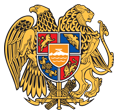 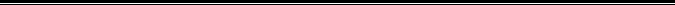 Հայաստանի Հանրապետության Սյունիքի մարզի Կապան համայնք 
ՀՀ, Սյունիքի մարզ, ք. Կապան, +374-285-42036, 060521818, kapan.syuniq@mta.gov.am